Weldon Public Library DistrictCalendar of Events Summer Reading 2020“Dig Deeper: READ, INVESTIGATE, DISCOVER!”Registration begins May 26th All children are invited to participate.Weekly "TAKE & MAKE" Bags begin June 9th (Your bags will include Crafts, Activities, Toys and a fun yummy Snack!)All Readers will read at their own pace!  Kids/Parents will keep track of the pages read on the Reading log, library staff will be checking in to get a weekly tally. Any questions call 736-2215"TAKE & MAKE"DINOSAURS June 9th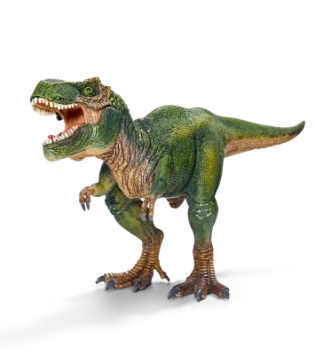 "TAKE & MAKE" “ROBOTS”June 16th 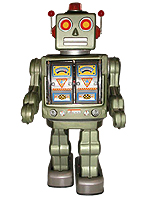 "TAKE & MAKE" "SPY"June 23th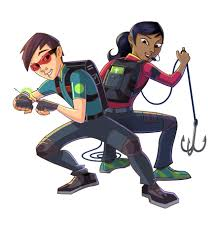 "TAKE & MAKE" “NATURE"June 30th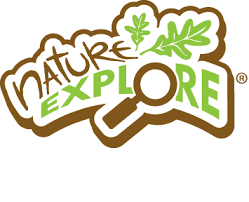 "TAKE & MAKE" "MUMMY"July 7th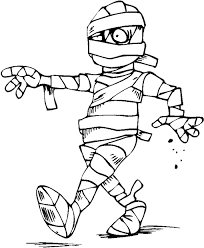 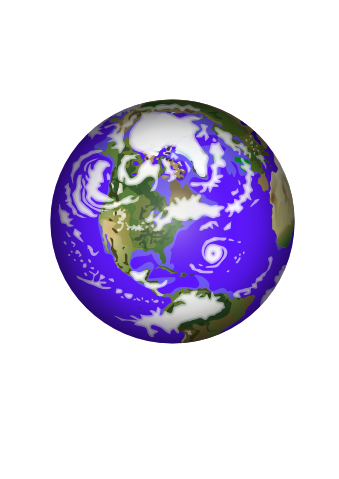 "TAKE & MAKE" "OUTERSPACE"July 14th 